  	Администрация Красночетайского  муниципального округа  Чувашской Республики                                         п о с т а н о в л я е т:    	1. В паспорт муниципальной программы Красночетайского  муниципального округа Чувашской Республики «Цифровой трансформации Красночетайского муниципального округа Чувашской Республики», утвержденного постановлением администрации Красночетайского  муниципального округа от 30.03.2023 года № 210 «Об утверждении муниципальной программы цифровой трансформации  Красночетайского муниципального округа Чувашской Республики» внести следующие изменения:	1.  Позицию «Приоритеты цифровой трансформации муниципальных районов, муниципальных и городских округов в рамках достижения национальной цели развития Российской Федерации на период до 2030 года «Цифровая трансформация»» п.5 изложить в следующей редакции:    	2. Позицию «Ресурсное обеспечение реализации муниципальной программы: с разбивкой по годам реализации муниципальной программы» изложить в следующей редакции:Общий объем финансирования по годам реализации составляет:2023 год – 612,8 тыс. рублей2024 год – 1038,8 тыс. рублейОбъем финансирования за счет средств республиканского бюджета Чувашской Республики по годам реализации составляет: 2023 год – 0 тыс. рублей2024 год – 0 тыс. рублейОбъем финансирования за счет средств бюджета Красночетайского муниципального округа Чувашской Республики по годам реализации составляет: 2023 год – 612,8 тыс. рублей2024 год – 1038,8 тыс. рублейОбъем финансирования за счет средств внебюджетных источников по годам реализации составляет: 2023 год – 0 тыс. рублей2024 год – 0 тыс. рублейОбъемы финансирования Муниципальной программы подлежат ежегодному уточнению исходя из возможностей бюджетов всех уровней».3. Позицию «Раздел 2. Объем финансирования проектов (мероприятий) Программы» п.10 изложить в следующей редакции:            4. Настоящее постановление вступает в силу после опубликования в информационном издании «Вестник Красночетайского муниципального округа» и распространяется на правоотношения возникшие с 1 января 2024 года.Глава Красночетайскогомуниципального округаЧувашской Республики                                                                                      И.Н. МихопаровСогласовано:Начальник финансового отдела						      О.В. Музякова Главный специалист- эксперт отдела правового обеспечения  администрации  муниципального округа                                                      В.В. МихеевПроект подготовил:Заведующий сектором информационного развития и информационных технологий                                                                      И.Г. АбакумовЧĂВАШ РЕСПУБЛИКИХĔРЛĔ ЧУТАЙ МУНИЦИПАЛЛӐ ОКРУГӖН   АДМИНИСТРАЦИЙĕ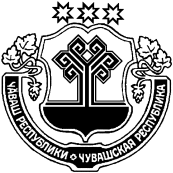 ЧУВАШСКАЯ РЕСПУБЛИКА АДМИНИСТРАЦИЯ  КРАСНОЧЕТАЙСКОГО МУНИЦИПАЛЬНОГО ОКРУГАЙ Ы Ш Ӑ Н У        29.03. 2024        270№Хĕрлĕ Чутай салиПОСТАНОВЛЕНИЕ    29.03. 2024   №270село Красные ЧетаиО внесении изменений в постановление администрации Красночетайского муниципального округа Чувашской Республики от 30.03.2023 № 210 «Об утверждении муниципальной программы цифровой трансформации  Красночетайского муниципального округа Чувашской Республики» Наименование ПЦТМОКол-во показателей ПЦТМО (шт.) Суммарные затраты на достижение ПЦТМО за 2 года (тыс. руб.) Создание и внедрение цифровой экосистемы государственного управления по всем отраслям экономики и социальной сферы71651,6Проекты (мероприятия) муниципальной программыОтветственный исполнитель, соисполнителиРоль муниципалитета в реализации проектаКод(ы) показателей, на которые направлен проект (мероприятие)Обеспеченность финансированиемИсточники финансированияРесурсное обеспечение (тыс. руб.)
2023 годРесурсное обеспечение (тыс. руб.)
2024 годСсылка на мероприятие в муниципальной программе муниципального округаПроект «Построение и развитие АПК «Безопасный город»Администрация Красночетайского муниципального округа Чувашской Республики Исполнитель проекта, поставщик данных, пользователь результатов проекта П20 Обеспечено финансированиемРБ00Основное мероприятие «Обеспечение безопасности населения и муниципальной (коммунальной) инфраструктуры» подпрограммы «Построение (развитие) аппаратно-программного комплекса «Безопасный город» на территории Красночетайского муниципального округа Чувашской Республики» муниципальной программы Красночетайского муниципального округа Чувашской Республики «Повышение безопасности жизнедеятельности населения и территорий Красночетайского района Чувашской Республики», утвержденной  постановлением администрации Красночетайского района Чувашской Республики от 13.03.2023г. № 146_  Проект «Построение и развитие АПК «Безопасный город»МБ612,81038,8Основное мероприятие «Обеспечение безопасности населения и муниципальной (коммунальной) инфраструктуры» подпрограммы «Построение (развитие) аппаратно-программного комплекса «Безопасный город» на территории Красночетайского муниципального округа Чувашской Республики» муниципальной программы Красночетайского муниципального округа Чувашской Республики «Повышение безопасности жизнедеятельности населения и территорий Красночетайского района Чувашской Республики», утвержденной  постановлением администрации Красночетайского района Чувашской Республики от 13.03.2023г. № 146_  Проект «Построение и развитие АПК «Безопасный город»ВБ00Основное мероприятие «Обеспечение безопасности населения и муниципальной (коммунальной) инфраструктуры» подпрограммы «Построение (развитие) аппаратно-программного комплекса «Безопасный город» на территории Красночетайского муниципального округа Чувашской Республики» муниципальной программы Красночетайского муниципального округа Чувашской Республики «Повышение безопасности жизнедеятельности населения и территорий Красночетайского района Чувашской Республики», утвержденной  постановлением администрации Красночетайского района Чувашской Республики от 13.03.2023г. № 146_  